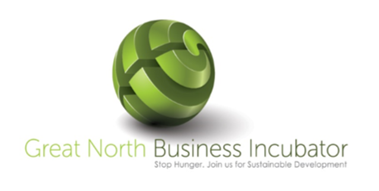 Course Outline for Procurement AND Supply Chain Management in Health Global health “Universal health coverage needs global public health leaders with vision and the capability to bring about change. Empowers work in leadership and human resources for health has played a vital role in creating global impact.” His Excellency John A. Kufuor, President of Ghana Introduction to Procurement Cycle in Public Health Learn about what factors influence prices, What the different procurement methods are, What Good Pharmaceutical Procurement is, which methodologies are used in Supplier selection, How Financial Sustainability is achieved in Procurement, and How is Procurement Assessment carried out. Global Health Leadership Being a leader of a Global Health programme or institution exposes you to several issues and challenges –In this course, we discuss case studies with insights from various countries, analyze their successful tackling of global health issues, and empower you with a holistic understanding to accelerate the global health agenda to greater heights. Managing Storage & Distribution of Public Health Products This practical and highly useful course includes topics such as Goals of Storage and Distribution, What the Distribution Cycle is constituted of. We simplify your understanding of how complex Distribution System Design is done, What Good Storage Practices are, How Resources and Cost Analysis is carried out, and how Improvements and Replacements are considered. Target GROUP Director general procurementPharmacistSupply chain managers in HealthProcurement Officers in Health sectorMedical managers Hospital ManagersNGOs Managers in Health sectorPublic health professionalsPrivate sector importers and buyersProgramme officersCourse Start Date14 March 2018Course End Date22 March 2018Price Per Person $ 3 520-00Accommodation $1.000 per person for 10 days (This include bed and Breakfast)